Formular zur Themenfreigabe für die Projektarbeit „Businessplan“ 
als Modulprüfung „Unternehmen führen – Aufbaustufe“(WIRD VOM BILDUNGSANBIETER AUSGEFÜLLT)Prüfungsjahr	Ausgangslage für den Businessplan / Szenario 1. Kandidat/in:	2. Kandidat/in:	3. Kandidat/in:	Adresse des zugeteilten Hauptexperten/BetreuersName Vorname:	Strasse:	PLZ/Ort/Kanton:	Tel. P:	Tel. N:	Tel. G:	E-Mail:	Angaben zum zugeteilten NebenexpertenName Vorname:	PLZ/Ort/Kanton:	Bildungsanbieter, Ort, Datum	Unterschrift Verantwortlicher des Bildungsanbieters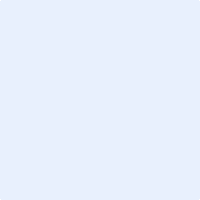 